Learning Objectives for the week:   Reading:The children will be able to talk about what happened to Baby Bear in the story (story at group time)Phonics:The children will experiment with making different sounds using body percussion.The children will practise recognising the sounds for s, a,t and p.Writing:The children will find objects to make straight lines, zig zags and circles to form letters from their name. The children will use their name card (that went home at Christmas) to practise copying letters from their name. (Please encourage your child to do this daily)Maths: The children will be able to recognise the number 6 and recite numbers 1-6. Learning Objectives for the week:   Reading:The children will be able to talk about what happened to Baby Bear in the story (story at group time)Phonics:The children will experiment with making different sounds using body percussion.The children will practise recognising the sounds for s, a,t and p.Writing:The children will find objects to make straight lines, zig zags and circles to form letters from their name. The children will use their name card (that went home at Christmas) to practise copying letters from their name. (Please encourage your child to do this daily)Maths: The children will be able to recognise the number 6 and recite numbers 1-6. Learning Objectives for the week:   Reading:The children will be able to talk about what happened to Baby Bear in the story (story at group time)Phonics:The children will experiment with making different sounds using body percussion.The children will practise recognising the sounds for s, a,t and p.Writing:The children will find objects to make straight lines, zig zags and circles to form letters from their name. The children will use their name card (that went home at Christmas) to practise copying letters from their name. (Please encourage your child to do this daily)Maths: The children will be able to recognise the number 6 and recite numbers 1-6. Learning Objectives for the week:   Reading:The children will be able to talk about what happened to Baby Bear in the story (story at group time)Phonics:The children will experiment with making different sounds using body percussion.The children will practise recognising the sounds for s, a,t and p.Writing:The children will find objects to make straight lines, zig zags and circles to form letters from their name. The children will use their name card (that went home at Christmas) to practise copying letters from their name. (Please encourage your child to do this daily)Maths: The children will be able to recognise the number 6 and recite numbers 1-6. Learning Objectives for the week:   Reading:The children will be able to talk about what happened to Baby Bear in the story (story at group time)Phonics:The children will experiment with making different sounds using body percussion.The children will practise recognising the sounds for s, a,t and p.Writing:The children will find objects to make straight lines, zig zags and circles to form letters from their name. The children will use their name card (that went home at Christmas) to practise copying letters from their name. (Please encourage your child to do this daily)Maths: The children will be able to recognise the number 6 and recite numbers 1-6. Learning Objectives for the week:   Reading:The children will be able to talk about what happened to Baby Bear in the story (story at group time)Phonics:The children will experiment with making different sounds using body percussion.The children will practise recognising the sounds for s, a,t and p.Writing:The children will find objects to make straight lines, zig zags and circles to form letters from their name. The children will use their name card (that went home at Christmas) to practise copying letters from their name. (Please encourage your child to do this daily)Maths: The children will be able to recognise the number 6 and recite numbers 1-6. Learning Objectives for the week:   Reading:The children will be able to talk about what happened to Baby Bear in the story (story at group time)Phonics:The children will experiment with making different sounds using body percussion.The children will practise recognising the sounds for s, a,t and p.Writing:The children will find objects to make straight lines, zig zags and circles to form letters from their name. The children will use their name card (that went home at Christmas) to practise copying letters from their name. (Please encourage your child to do this daily)Maths: The children will be able to recognise the number 6 and recite numbers 1-6. Learning Objectives for the week:   Reading:The children will be able to talk about what happened to Baby Bear in the story (story at group time)Phonics:The children will experiment with making different sounds using body percussion.The children will practise recognising the sounds for s, a,t and p.Writing:The children will find objects to make straight lines, zig zags and circles to form letters from their name. The children will use their name card (that went home at Christmas) to practise copying letters from their name. (Please encourage your child to do this daily)Maths: The children will be able to recognise the number 6 and recite numbers 1-6. DAY & TIME9:00-9:15REGISTRATION9:15-9:30ADULT LED9:30-10:30CIL10.30-10.40Movement breaks10.40-10.50          PHONICS11:15-11:30STORY TIME Join Microsoft Teams MondayJOIN MICROSOFT TEAMS FOR OUR MORNING WELCOMEDAYS OF THE WEEK &WEATHER SONG. 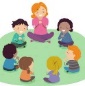 WRITINGLO: To form recognisable letters from my name.Use the name card that went home during the Christmas holiday to practise name writing. What can you find around your house to make the first letter in your name (pipe cleaners to make curvy letters, pasta, lollypop sticks and twigs to make straight lines)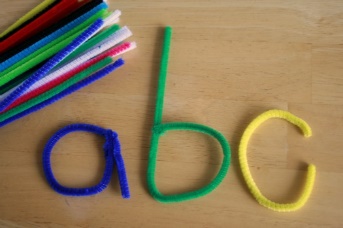 CHILD INITIATED LEARNINGThe children can choose their own toy/learning activity. For example Jigsaws, drawing, painting, reading, role play, purple mash etc.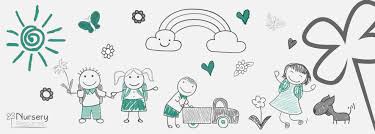 10:15 –JOIN MICROSOFT TEAMS FOR GROUP STORY. 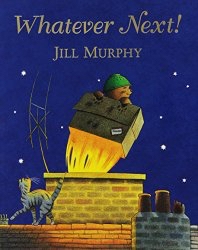 MOVEMENT BREAKS BETWEEN ACITIVITIESChildren copy the actions to the songs using The Learning Station. Body Boogie Breaks- https://www.youtube.com/watch?v=cZeM18fPbvI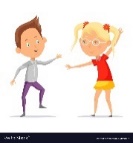 FAVOURITE STORYCan they copy any animal noises? Can they describe the setting and character?Can they join in with repeated phrases?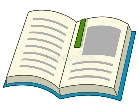 STORY TIMEStory time and Goodbye song.TuesdayJOIN MICROSOFT TEAMS FOR OUR MORNING WELCOMEDays of the Week &Weather song. UWT- To build a space ship or rocketLesson:  To understand the different between a space ship and rocket.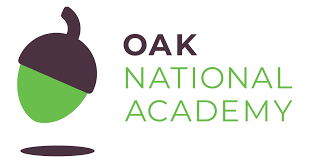 LINK- https://classroom.thenational.academy/lessons/build-a-spaceshiprocket-ctjk2eCHILD INITIATED LEARNINGThe children can choose their own toy/learning activity. For example Jigsaws, drawing, painting, reading, role play, purple mash etc.MOVEMENT BREAKS BETWEEN ACITIVITIESChildren copy the actions to the songs using The Learning Station. Body Bop-https://www.youtube.com/watch?v=QwNBhy3L7vANURSERY RHYMESNursery rhymes- https://www.bbc.co.uk/teach/school-radio/nursery-rhymes-songs-index/zhwdgwxCan they sing along with their favourite Nursery rhymes? Can they sing a favourite Nursery rhyme Independently? Can they add actions to the Nursery rhymes?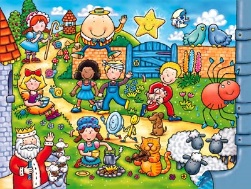 STORY TIMEStory time and Goodbye song.WednesdayJOIN MICROSOFT TEAMS FOR OUR MORNING WELCOMEDays of the Week &Weather song.MATHS - TEN TOWNListen to Seal Six’s story and song. (Use log in details that have been sent over Purple Mash email). https://www.tentown.co.uk/sign_in.phpCan you find 6 different toys for Seal Six to play with?Have a go at writing the number 6 using Seal Six’s rhyme.“Slide down his tail, curl under his nose, nearly there so strike a pose”. 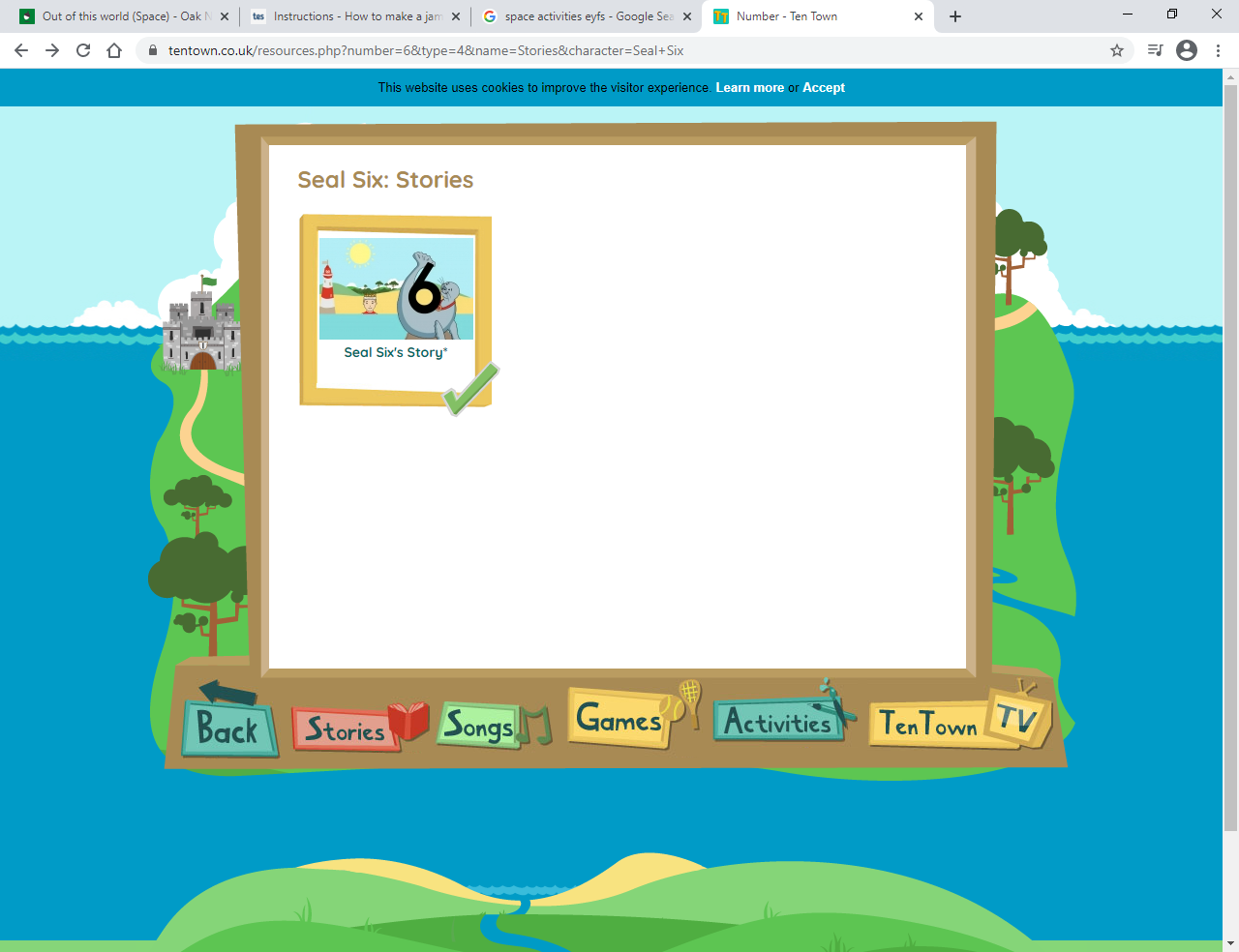 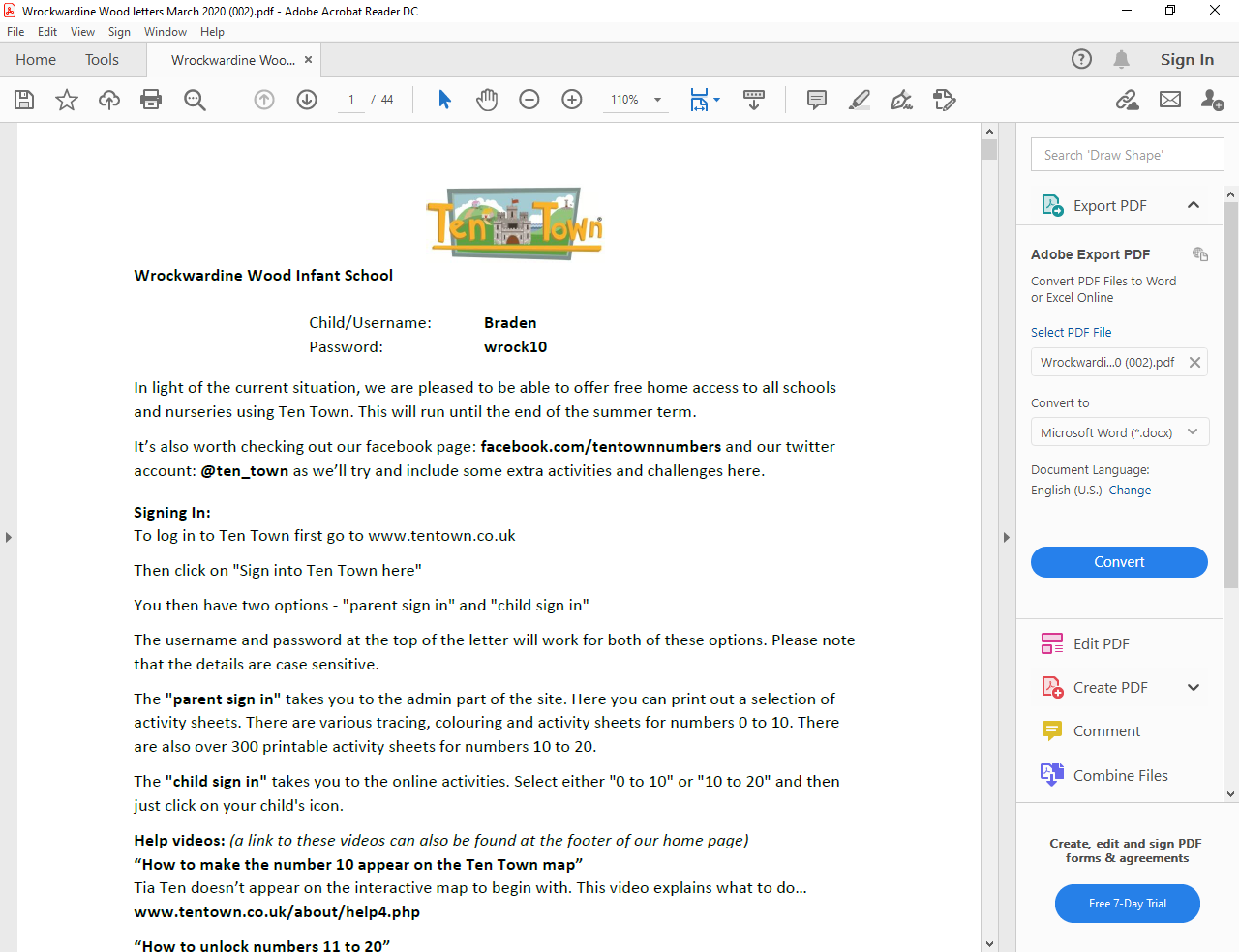 CHILD INITIATED LEARNINGThe children can choose their own toy/learning activity. For example Jigsaws, drawing, painting, reading, role play, purple mash etc.MOVEMENT BREAKS BETWEEN ACITIVITIESChildren copy the actions to the songs using The Learning Station. Jump up, bend down-https://www.youtube.com/watch?v=X7jSWdnoshw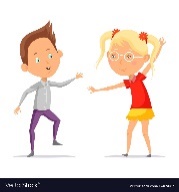 BODY PERCUSSIONListen to the song Roly Poly and copy the actions. Can you make up your own actions for the song? LINK-https://www.youtube.com/watch?v=R1sdfohQ5AM&feature=youtu.be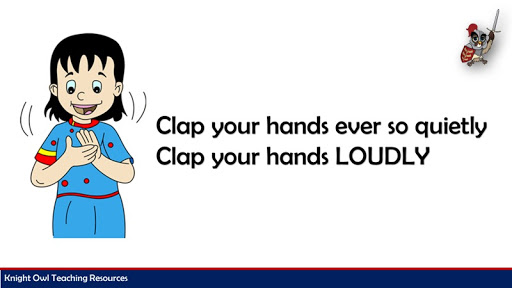 STORY TIMEStory time and Goodbye song.ThursdayJOIN MICROSOFT TEAMS FOR OUR MORNING WELCOMEDays of the Week &Weather song.UWT- People Who Help Us:Lesson: To create Alien handprintsLINK- https://classroom.thenational.academy/lessons/alien-handprints-61jkec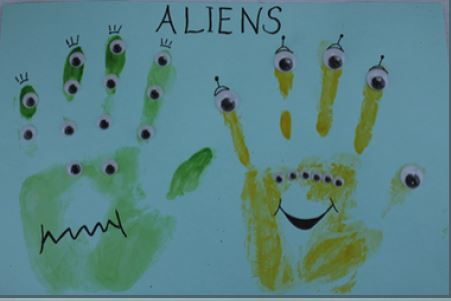 CHILD INITIATED LEARNINGThe children can choose their own toy/learning activity. For example Jigsaws, drawing, painting, reading, role play, purple mash etc.MOVEMENT BREAKS BETWEEN ACITIVITIESChildren copy the actions to the songs using The Learning Station. I am the music man-https://www.youtube.com/watch?v=22kqia2ibVUBODY PERCUSSIONPractise making a sound pattern using body percussion (clap hands, stamp feet, pat head and repeat). What other actions can you make using your body? STORY TIMEStory time and Goodbye song.FridayJOIN MICROSOFT TEAMS FOR OUR MORNING WELCOMEDays of the Week & Weather song.PHYSICAL DEVELOPMENTWarm up-Listen and join in with:Funky Monkey-https://www.youtube.com/watch?v=U9aBYLRhFW8Bend & Stretch-https://www.youtube.com/watch?v=S3UwfdiyApIDo they notice anything different about themselves after warming up? (Feeling hot, red cheeks and heart beating faster). Andy’s Wild Workouts-Can you copy Andy’s actions?Can you make up your own actions for one of the animals? LINK- https://www.bbc.co.uk/iplayer/episode/p06tmnby/andys-wild-workouts-series-1-5-night-timeCHILD INITIATED LEARNINGThe children can choose their own toy/learning activity. For example Jigsaws, drawing, painting, reading, role play, purple mash etc.MOVEMENT BREAKS BETWEEN ACITIVITIESChildren copy the actions to the songs using The Learning Station. Boom chicka boom-https://www.youtube.com/watch?v=69f9sCwhwYkLETTERS AND SOUNDS 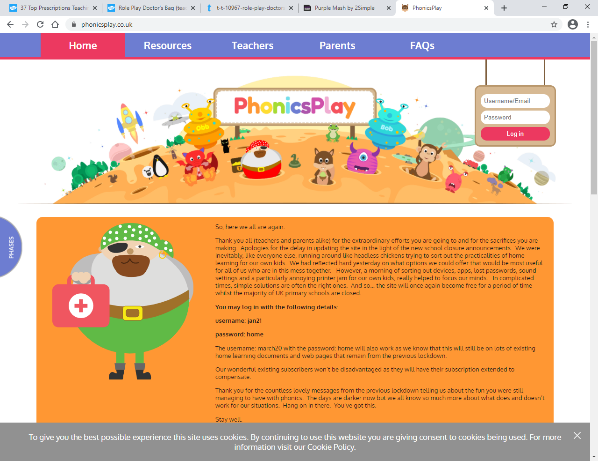 Play “Giggling Graphemes “ on Phonics Play. Can the find the letters s,a,t and p and read their sound?  Here are some phonics resources on Purple Mash to support learning ‘satpin’. https://www.purplemash.com/#tab/pm-home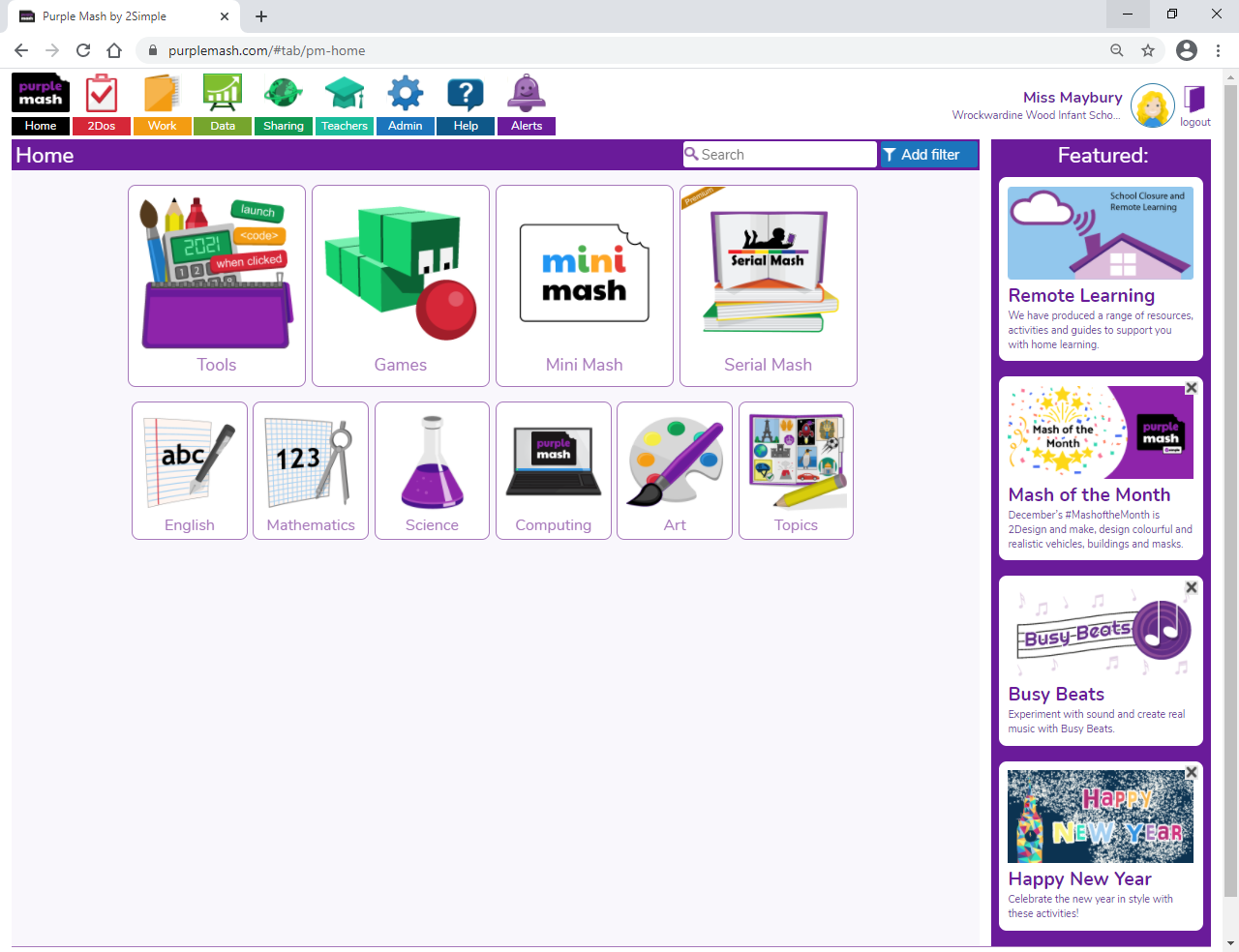 STORY TIME Story time and Goodbye song.